ИНСТИТУТ ОБЩЕСТВЕННЫХ НАУК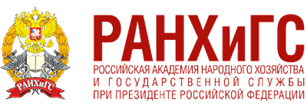 ЦЕНТР РАЗВИТИЯ ОБРАЗОВАТЕЛЬНЫХ СИСТЕМпри сотрудничестве сТОРГОВО – ПРОМЫШЛЕННОЙ ПАЛАТОЙ РФТОРГОВО – ПРОМЫШЛЕННОЙ ПАЛАТОЙ ПарижаCIEP международным центром педагогических исследований (Франция)АНО «Центр разработки и сопровождения культурно-образовательных программ «Экспертиза. Консалтинг. Образование»ООО "Центр развития человека "Успешный человек будущего", сайт "Преемственность в образовании" www.preemstvennost.ru Федеральной инновационной площадки ГБОУ ЦО № 1679при поддержкеМИНОБРАЗОВАНИЯ РФМИНЭКОНОМРАЗВИТИЯ РФМГУ им М.В. Ломоносовапри организационной поддержке  ГБОУ МКЛ № 1310 г. Москвапроводит первую ежегодную международную научно-практическую конференцию пролонгированного действия «Управление развитием образовательных систем» Цели:- обобщение и систематизация научно-практического опыта в управлении развитием систем разных сфер для применения в системе образования;- организация деятельности заинтересованных субъектов по теме текущего года конференции в период между апрельскими очными заседаниями конференции в формате «Международной проектно-экспертной  сетевой лаборатории».Тема 2015 года: «Образование в контексте экономики. Управленческие практики эффективных бизнес-систем для образования»Дата проведения – 11.04.15Задачи:- выявить опыт результативных управленческих практик в системе образования на различных уровнях (от управления учебным занятием до управления региональной системой образования) в контексте требований современной экономики;- найти возможности переноса эффективных управленческих решений (моделей, форм и т.д.) в бизнесе на систему управления образованием;- определить ключевые направления управленческой стратегии по развитию образовательных систем (в рамках деятельности сетевой лаборатории);- сформулировать концептуальные рекомендации по отбору и подготовке управленческих кадров для системы образования;- сформировать сеть «экспериментальных площадок» по внедрению и распространению эффективных управленческих практик в системе образования.В рамках конференции проводится конкурсный отбор материалов для докладов, публикаций и включения в проектные региональные группы международной сетевой лаборатории (см. приложение 1 «Требование к конкурсным материалам»)Планируемые направления работы секцийУспешные управленческие практики в бизнес сфере в контексте использования их в системе образования. Взаимодействие работодателей с образованием.Анализ опыта эффективных методов и технологий управления в бизнес системах. Опыт сотрудничества работодателей с системой образования.Выступление спикеров по темам: сотрудничество бизнеса с образованием Франции (докладчик от ТПП Парижа), с анализом возможного сотрудничества с учреждениями СПО и ВПО РФ;взаимодействие образовательных организаций с работодателями в РФ (докладчик от ТПП РФ). Будут предложены к обсуждению конкретные проекты для сотрудничества региональных торгово- промышленных палат РФ с системой образования.Ждем материалы по реализованным проектам и по планируемым проектам в данном направлении.Международный опыт эффективного управления системой образования Выступление спикеров по темам: - опыт управления в системе образования Франции;- опыт управления в системе образования Китая. Ждем аналитические материалы по международному опыту управления развитием образовательных систем.Российский опыт эффективных управленческих практик в региональных, муниципальных системах образования и образовательных организациях. Стратегические проекты по управлению их развитием.Выступление спикеров – авторов лучших конкурсных материалов. 3.1 дошкольное образование3.2 среднее общее образование3.3 дополнительное образование3.4 средне профессиональное образование3.5 высшее профессиональное образованиеБудет предложен для обсуждения новый подход к организации эффективного учебного занятия на основе законов менеджмента (учитель как менеджер урока).Структура и содержание сбалансированных показателей качества образования как средство управления развитием образовательных систем. Анализ существующих подходов к оценке качества образовательных систем, результативности и эффективности относительно стратегических целей.Выступление спикера по теме управления на основе современных механизмов отчетности и мониторинга (профессор Университета Париж 1 – Сорбонна). Ждем материалы в данном направлении.Взаимодействие образования с информационными системами (СМИ, сайты и т.д.) и профсообществами в контексте управления ее развитиемНовый взгляд на СМИ и другие информационные системы: от традиционного информирования – к участию в управлении. Выступление спикеров от издательств «Сентябрь» и «Первое сентября». Ждем материалы в данном направлении.Программа конференции 11 апреля9.00 – 10.00 регистрация10.00 – 13.00 пленарное заседание13.00 – 14.00 кофе –пауза14.00- 15.30 работа секций15.30 – 17.00 подведение итогов Оценка проектных предложений по направлениям работы сетевой лаборатории экспертами из Минобразования РФ, Минэкономразвития РФ, Минтруд РФ, представителей органов власти, бизнеса, социальных структур, фондов, общественности и т.д.). 17.00 Награждение победителей конкурса. ФуршетАДРЕС ПРОВЕДЕНИЯ – Москва, Вернадского 82 корпус 2 ауд 237 (КПП-1 РАНХ и ГС при Президенте РФ), м. Юго-Западное.ОЧНОЕ УЧАСТИЕРЕГИСТРАЦИЯ для очного участия на сайте http://ion.ranepa.ru/news/1021/konferentsiya-upravlenie-razvitiem-obrazovatelnykh-sistem-proydet-v-ione-v-aprele/ВНИМАНИЕ! Без регистрации, Вам не будет оформлен проход на территорию Академии. При себе иметь паспорт.ОРГВЗНОС за участие в работе конференции (очное участие) 1500 руб.Конкурсные материалы выступлений отправлять на почту vc030@mail.ru с темой письма «Конкурсные материалы. Номер направления и темы конкурса»отв. Чепуренко В.О.,  vc030@mail.ru,  +7-910-462-21-44Организационные  вопросы - Полина Брихачева, bps_work@mail.ru, +7-967-094-35-02ДИСТАНЦИОННОЕ УЧАСТИЕРЕГИСТРАЦИЯ для дистанционного участия на сайте "Преемственность в образовании" www.preemstvennost.ru/ Календарь событий/ 11.04.2015 «Образование в контексте экономики. Управленческие практики эффективных бизнес-систем для образования»Участие в ОН-ЛАЙН ТРАНСЛЯЦИ мероприятия бесплатно. Стоимость сертификата об участии 500 рублей. Подробная информация на сайте "Преемственность в образовании" www.preemstvennost.ru/ Календарь событий/ 11.04.2015 «Образование в контексте экономики. Управленческие практики эффективных бизнес-систем для образования»По вопросам подключения к трансляции:Емельянова Екатерина Викторовна 8-906-708-80-93 emelyanova_kate@mail.ru 